South Downs College 16-19 Vulnerable Bursary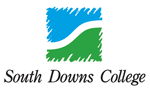 Application Form 2016 – 2017This form should be completed if you are a student, aged 16-18 on 31 August 2016 and meet one of the following criteria:-You are in receipt of Income Support in your own nameYou are a Care Leaver or In CareYou are a disabled student in receipt of both Employment Support Allowance & Disability Living Allowance or you receive Employment Support Allowance & a Personal Independence Payment in your own nameYou receive a Universal Credit Payment in your own namePlease enclose an account statement or letter from your bank or building society that shows your name, sort code, account number, roll number (if applicable) and home address.  If the address is different from the address on your application form, please tell us why.I certify that the above information is correct and I give permission for college staff if appropriate to contact parents, carers or Social Workers.  I agree to South Downs College processing personal data contained in this application form for the purpose of administering the support grant.  Your weekly paymentWill be based on 100% attendance whilst maintaining a good standard of effort and behaviour during your course.Will be paid one week in arrears.Will not be made during college holiday periods, such as half terms, Easter, Christmas and the summer.Will not be made if you are on holiday.Please return this form to: Health & Wellbeing Team, South Downs College, College Road, Waterlooville, Hants, PO7 8AAor please phone Switchboard on 023 9279 7979 and ask for the Health & Wellbeing TeamSection 1 - Student DetailsSection 1 - Student DetailsSection 1 - Student DetailsSection 1 - Student DetailsSection 1 - Student DetailsSurname:Surname:Surname:First Name (s):First Name (s):Address:Address:Address:Address:Address:Postcode:Postcode:Date of Birth:Home Tel No:Mobile No:Mobile No:Mobile No:Student Ref  No:Course Title:Course Title:Course Title:Course Title:Age on 31st August 2016:Section 2 - StatusPlease tickI live with my parent(s)/carer(s)I live aloneI live with my partnerOther (please state) (e.g. homeless)I have dependent children, please state their ages   Section 3 - Please indicate the criteria that you meet.  Evidence must be supplied.Section 3 - Please indicate the criteria that you meet.  Evidence must be supplied.Section 3 - Please indicate the criteria that you meet.  Evidence must be supplied.Section 3 - Please indicate the criteria that you meet.  Evidence must be supplied.Please tickEvidence Required1Income SupportBenefits Agency letter stating you currently receive this benefit dated after  31st May 20162Universal  Credit Benefits Agency letter stating you currently receive this benefit dated after  31st May 20163Employment  Support Allowance & Disability Living AllowanceBenefits Agency letter stating you currently receive this benefit dated after  31st May 20164Employment Support Allowance & a Personal Independence Payment Benefits Agency letter stating you currently receive this benefit dated after  31st May 20165A young person who has been looked after for a period of 13 weeks or periods amounting to 13 weeks.Written confirmation of your current or previous looked-after status from the authority whose care you are under or who provided your care leaving services6A  young person who was a looked after child (as defined above) prior to becoming a care leaverWritten confirmation of your current or previous looked-after status from the authority whose care you are under or who provided your care leaving servicesSection  4  –  Name & contact number of Social Worker/Support Worker if applicableSection  4  –  Name & contact number of Social Worker/Support Worker if applicable   Name:Tel No:Section  5 – DEDUCTIONS - such as travel passes, course equipment & clothingSection  5 – DEDUCTIONS - such as travel passes, course equipment & clothingSection  5 – DEDUCTIONS - such as travel passes, course equipment & clothingSection  5 – DEDUCTIONS - such as travel passes, course equipment & clothingSection  5 – DEDUCTIONS - such as travel passes, course equipment & clothingSection  5 – DEDUCTIONS - such as travel passes, course equipment & clothingSection  5 – DEDUCTIONS - such as travel passes, course equipment & clothingSection  5 – DEDUCTIONS - such as travel passes, course equipment & clothingIf applicable, you may prefer to pay for your travel, course equipment, clothing, etc., direct from your bursary; we would encourage you to do this so you do not have to pay out large amounts of money, for example, your bus pass.Please indicate below the items that you would like us to deduct.  A Student Advisor will meet with you individually to discuss these payments and how the system will work.If applicable, you may prefer to pay for your travel, course equipment, clothing, etc., direct from your bursary; we would encourage you to do this so you do not have to pay out large amounts of money, for example, your bus pass.Please indicate below the items that you would like us to deduct.  A Student Advisor will meet with you individually to discuss these payments and how the system will work.If applicable, you may prefer to pay for your travel, course equipment, clothing, etc., direct from your bursary; we would encourage you to do this so you do not have to pay out large amounts of money, for example, your bus pass.Please indicate below the items that you would like us to deduct.  A Student Advisor will meet with you individually to discuss these payments and how the system will work.If applicable, you may prefer to pay for your travel, course equipment, clothing, etc., direct from your bursary; we would encourage you to do this so you do not have to pay out large amounts of money, for example, your bus pass.Please indicate below the items that you would like us to deduct.  A Student Advisor will meet with you individually to discuss these payments and how the system will work.If applicable, you may prefer to pay for your travel, course equipment, clothing, etc., direct from your bursary; we would encourage you to do this so you do not have to pay out large amounts of money, for example, your bus pass.Please indicate below the items that you would like us to deduct.  A Student Advisor will meet with you individually to discuss these payments and how the system will work.If applicable, you may prefer to pay for your travel, course equipment, clothing, etc., direct from your bursary; we would encourage you to do this so you do not have to pay out large amounts of money, for example, your bus pass.Please indicate below the items that you would like us to deduct.  A Student Advisor will meet with you individually to discuss these payments and how the system will work.If applicable, you may prefer to pay for your travel, course equipment, clothing, etc., direct from your bursary; we would encourage you to do this so you do not have to pay out large amounts of money, for example, your bus pass.Please indicate below the items that you would like us to deduct.  A Student Advisor will meet with you individually to discuss these payments and how the system will work.If applicable, you may prefer to pay for your travel, course equipment, clothing, etc., direct from your bursary; we would encourage you to do this so you do not have to pay out large amounts of money, for example, your bus pass.Please indicate below the items that you would like us to deduct.  A Student Advisor will meet with you individually to discuss these payments and how the system will work.Bus PassBooksEquipmentClothing/UniformTripsDBSStationeryOtherSection  6 – Your weekly amount will be paid directly into your bank account, please provide the details requested belowSection  6 – Your weekly amount will be paid directly into your bank account, please provide the details requested belowSection  6 – Your weekly amount will be paid directly into your bank account, please provide the details requested belowSection  6 – Your weekly amount will be paid directly into your bank account, please provide the details requested belowSection  6 – Your weekly amount will be paid directly into your bank account, please provide the details requested belowSection  6 – Your weekly amount will be paid directly into your bank account, please provide the details requested belowSection  6 – Your weekly amount will be paid directly into your bank account, please provide the details requested belowSection  6 – Your weekly amount will be paid directly into your bank account, please provide the details requested belowSection  6 – Your weekly amount will be paid directly into your bank account, please provide the details requested belowSection  6 – Your weekly amount will be paid directly into your bank account, please provide the details requested belowSection  6 – Your weekly amount will be paid directly into your bank account, please provide the details requested belowSection  6 – Your weekly amount will be paid directly into your bank account, please provide the details requested belowFull Name of Account HolderFull Name of Account HolderFull Name of Account HolderFull Name of Account HolderName of Bank/Building SocietyName of Bank/Building SocietyName of Bank/Building SocietyName of Bank/Building SocietyBranchBranchBranchBranchSort CodeAccount NumberYour account number may not be the same as the cash or debit card number: you can find it on a bank or building society statement.  Most Account Numbers are 8 digits long.Your account number may not be the same as the cash or debit card number: you can find it on a bank or building society statement.  Most Account Numbers are 8 digits long.Your account number may not be the same as the cash or debit card number: you can find it on a bank or building society statement.  Most Account Numbers are 8 digits long.Your account number may not be the same as the cash or debit card number: you can find it on a bank or building society statement.  Most Account Numbers are 8 digits long.Your account number may not be the same as the cash or debit card number: you can find it on a bank or building society statement.  Most Account Numbers are 8 digits long.Your account number may not be the same as the cash or debit card number: you can find it on a bank or building society statement.  Most Account Numbers are 8 digits long.Your account number may not be the same as the cash or debit card number: you can find it on a bank or building society statement.  Most Account Numbers are 8 digits long.Your account number may not be the same as the cash or debit card number: you can find it on a bank or building society statement.  Most Account Numbers are 8 digits long.Your account number may not be the same as the cash or debit card number: you can find it on a bank or building society statement.  Most Account Numbers are 8 digits long.Your account number may not be the same as the cash or debit card number: you can find it on a bank or building society statement.  Most Account Numbers are 8 digits long.Your account number may not be the same as the cash or debit card number: you can find it on a bank or building society statement.  Most Account Numbers are 8 digits long.SignatureDate: